Ficha 6: Localización de ChileEjercitación: Habilidad: Localiza a Chile y sus límites políticos. Identifica en el mapa los siguientes elementos según las instrucciones de la leyenda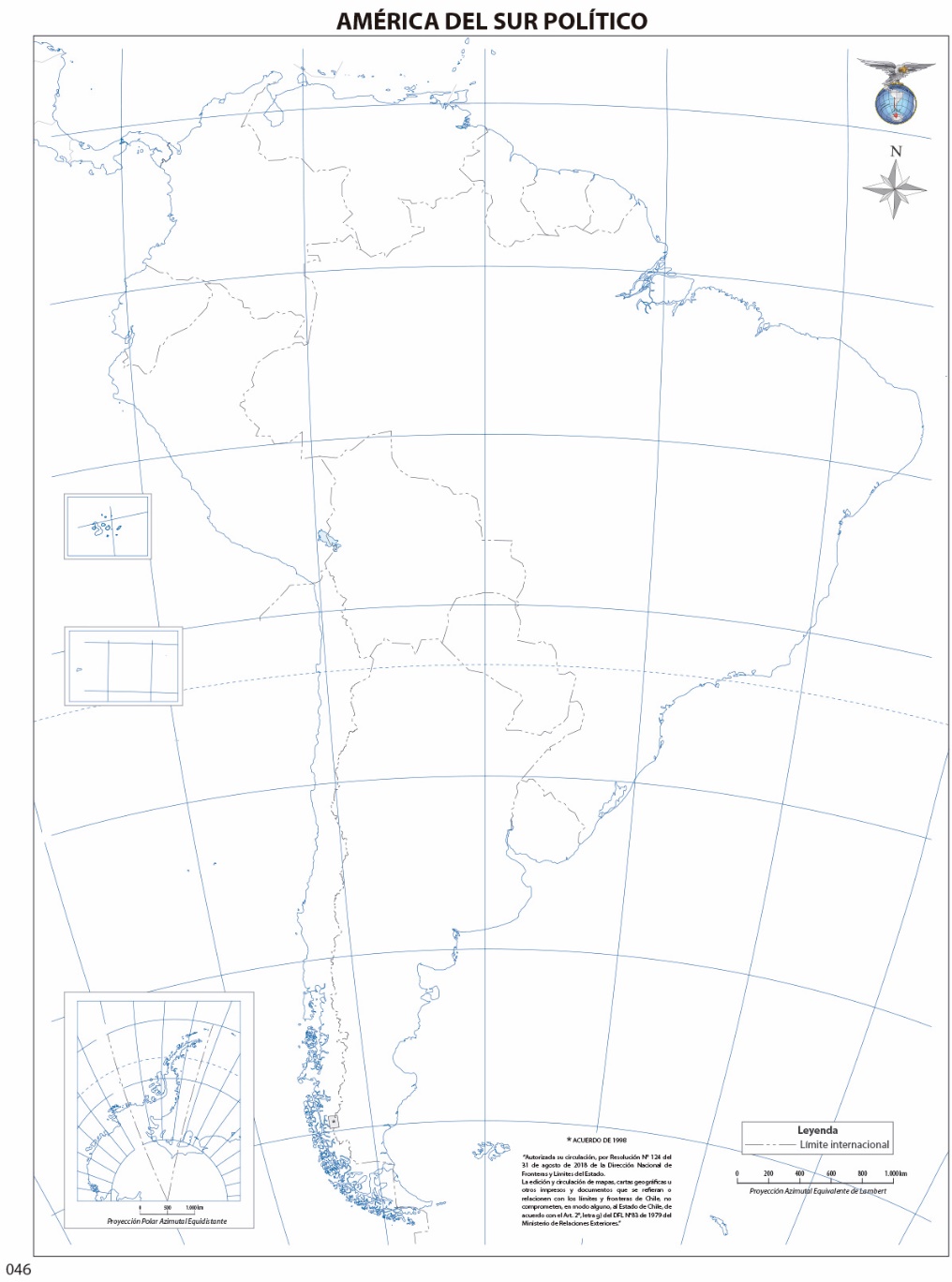 Evaluación Formativa0 - 4VL5ML6 - 7L8TL